Организатор оставляет за собой право внести изменения в программу.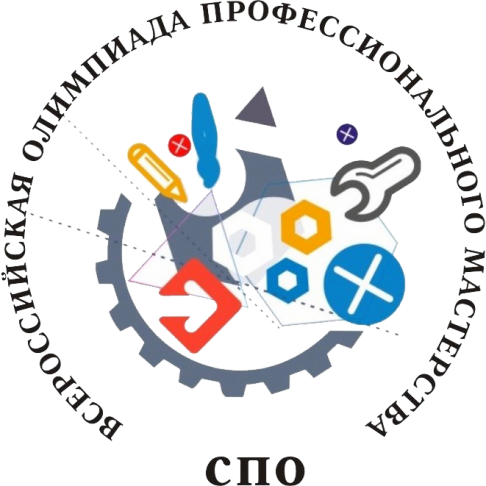 ПРОГРАММАРегионального этапа Всероссийской олимпиады профессионального мастерства обучающихся по специальностям среднего профессионального образования профильного направления35.00.00 Сельское, лесное и рыбное хозяйствоВремяМероприятиеМесто проведения мероприятия, ответственные лица20 марта 2019года20 марта 2019года20 марта 2019года8.30-8.50Регистрация участников Регионального этапа Всероссийской  олимпиады и лиц их сопровождающихЧитальный залСамарин Н.Н.Николаев П.Г.Гильманова Т.В.8.50- 9.00Открытие Регионального этапа Всероссийской  олимпиадыЧитальный залЛукманов Н.А.9.00- 9.30Инструктивное совещание с участниками Регионального этапа Всероссийской  олимпиады: жеребьевка, инструктаж по технике безопасности, ознакомление с рабочими местами и техническим оснащением рабочих мест, с утвержденным организатором Порядком организации и проведения Республиканской олимпиады.ГБПОУ Белебеевский колледж механизации и электрификацииНиколаев П.Г.Кортюкова А.А.Шайморданов Р.Р.9.30-11.00Выполнение участниками Регионального этапа Всероссийской  олимпиады Профессионального комплексного задания I уровень (выполнение тестовых заданий)(перевод профессионального текста и ответы на вопросы)Инвариантная часть   Корпус №1 кабинет 404Николаев П.Г.Камышева О.А.Сайфуллин А.Ф.Игнатьева Н.Н.10.00-12.00Выполнение участниками Регионального этапа Всероссийской  олимпиады Профессионального комплексного задания II уровень (решение практической задачи)Инвариантная часть   Корпус №1 кабинет 404Николаев П.Г.Кортюкова А.А. Романов С.В.Сайфуллин А.Ф.12.00-12.30Обедстоловая колледжаи.о. зав. столовой Шангаряева И.Р.12.30-15.30Выполнение участниками Регионального этапа Всероссийской  олимпиады Профессионального комплексного задания II уровень (35.02.08-монтаж электрической схемы пуска эл. двигателя);35.02.05 и 35.02.07-фигурное вождение трактора)Вариативная частьУчебно-производственные мастерские, Лаборатория электротехнических дисциплин кабинет № 30, Атабаев Р.Э.Шайхуллин Р.Г. Романов С.В.Самарин Н.Н.15.30- 16.00Оформление сводной ведомости оценок результатов выполнениякомплексного задания I и II уровней, протокола заседания жюри, акта проведения Регионального этапа Всероссийской  олимпиадыЧитальный залНиколаев П.Г.Самарин Н.Н.Камышева О.А. Члены жюри16.00-16.30Подготовка дипломовЧитальный залБлагочиннова Н.Н.16.30-17.00Награждение победителей. Подведение итоговЧитальный залЛукманов Н.А.17.00- 17.30Ужинстоловая колледжаи.о. зав. столовой Шангаряева И.Р.